Guidefor Responding  (continued)+ Critical ThinkingINTERPRETI. Is Zaroff"civilized"?Why  or why not? [Analyze]2. Why does  Rainsford call himself"a beast at bay"? [Infer]3. How does Rainsford's attitude  toward  hunting compare  with Zaroff's? [Compare and  Contrast]4. How does this experience change Rainsford?Explain. [Analyze]APPLY5. Do you think that  Rainsford will continue to hunt? Why or why not? [Hypothesize]EXTEND6. What  kind of careers, other  than hunter, would be good for someone with Rainsford's skills and attitudes? [Career  Link]+ Reading ·strategyCONTEXT  CLUESFor each passage from the story, give the mean­ ing of the italicized word and explain what context clues helped you determine its meaning.I. He heard [the sound] again; then  it was cut short by another noise, crisp, staccato."Pistol shot," muttered  Rainsford, swimming on.2. To Rainsford's questioning glance the general said:"Ennui. Boredom."+ Literary  FocusSUSPENSERichard Connell  builds suspense-uncertainty and excitement about the outcome of events-by placing Rainsford in a dangerous, unpredictable situ­ ation and by hinting at events to come.I . Find three  details from the beginning of the story that provide clues about  Zaroff's hobby. Explain how these clues help create  suspense.2. How does the description  of Rainsford's first night in the chateau create  a sense of dread?3. What  are the three  most suspenseful events that occur?  Explain how these  incidents build on one another to create  mounting tension.32  • Spine Tinglers+ Build VocabularyRELATED  WORDS: FORMS  OF  SCRUPLESConsidering forms of the word  scruples,answer these questions.I. What  word would describe a person  who does not feel misgivings about doing things others con­ sider wrong?2. Which character in this story  would you de­scribe with this word?USING  THE WoRD BANK: Sentence CompletionsIn your notebook, complete  each sentence with a word from the Word  Bank.I. The farmer was 	about  big-city ways.2. "Surrender now," commanded  the conquering general."Resistance is	?	"3. The silence was so 	she thought  she could cut it with a knife.4. He sprawled on the couch 	, munching popcorn  and watching television.5. They met under rather 	?	circumstances at an auction of used camels.6.With its fangs and twisted features, the mask was amazingly	?7. The customer  service agent learned to phrase his sentences        ?         , to avoid making angry people even more  upset.8. She had her 	?	and would not give in to peer  pressure.+ Build Grammar SkillsPAST  AND   PAST  PERFECT TENSESThe past tense of a verb, usually formed by adding-d or -ed to the present form, shows an action com­pleted in the past.The past  perfect tense,formedwith had before the past participle, shows an action completed in the past before another action in the past.Practice In your notebook, write the following sentences, underlining the verbs. Label each verb as past or  past perfect.I. When  he opened  his eyes ...sleep had given him new vigor.2. He had achieved a doze when . . . he heard ... the faint report of a pistol.3. The softness of the earth  had given him an idea.He stepped  back from the quicksand . ..When  the general and  his  pack  reached the place  by the sea, the  Cossack stopped. For some minutes he stood  regarding the  blue­ green expanse of water. He shrugged his shoulders. Then he sat down,  took a drinkof brandy from  a silver  flask,  lit a perfumedcigarette, and  hummed a bit from MadameButterfly.19General Zaroff had  an exceedingly good dinner in his great paneled dining hall  that evening. With it he had  a bottle of Pol Roger and  half  a bottle of Chamberlin. Two slight annoyances kept him  from  perfect enjoyment. One  was  the  thought that it would be difficult to replace Ivan; the  other was  that his quarryhad  escaped him;  ofas he locked himself in.There was a little moonlight, so,  before  turning on his light,  he went  to the window and looked  down  at the courtyard. He could  see  the great hounds, and he called: "Better luck  another time,"  to them. Then he switched on the  light.A man, who had  been  hiding in the curtainof the  bed,  was standing there."Rainsford!" screamed the general. "How inGod's name did you get here?""Swam,said Rainsford. "I found it quicker than walking through the jungle."The general sucked in his breath andsmiled. "I congratulate you,"  he said. "You have won  the game."Rainsford did not  smile. "I am  still a beast+Literary FocusThis paragraph describes a peacef ul scene.  However, it . contributes to sus­ pense.  Explain why.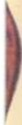 course the American hadn't played  the game-so thought thegeneral as he tasted hisafter-dinner liqueur. lnhis library he read, toat bay,he said, in a low, hoarse voice. "Get ready. General Zaroff."The general made one  of his deepest bows."I see,"  he said. "Splendid! One  of us is to fur­ nish a repast for the  hounds. The other will sleep in this very excellent bed.  On guard,soothe himself. from  the works of Marcus Au­relius.20  At ten  he went  up  to his bedroom. He was  deliciously tired,  he said  to himself,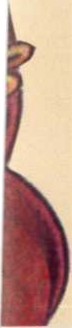 19. Madame  Butterfly: An opera by Giacomo Puccini.20. Marcus  Aurelius (6 re·le as): Roman emperor and philosopher (A.D. 121-180).Rainsford. .. ."He had  never slept in a better bed,  Rains­ford  decided.Guide for Responding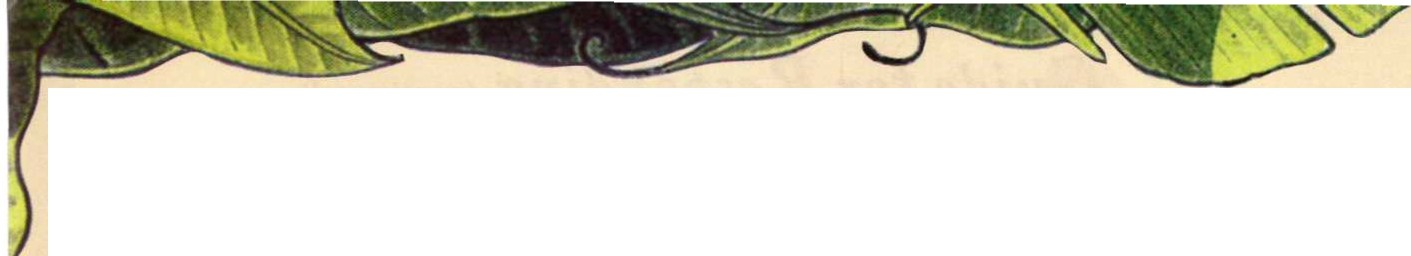 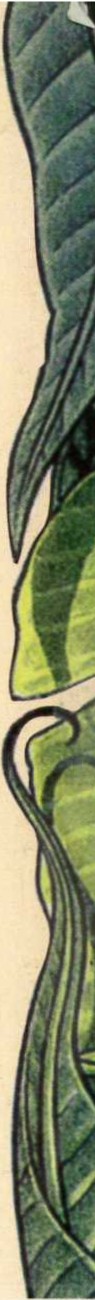 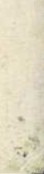 •Lirera&w-e-a.nd:!jow- LifrReader's Response  What d o you ad mire aboutRainsford? What don't you admire? Why?Thematic Focus  Someti mes, as in this story, com­ petition  is too intense.What are some  of the  po­ tential consequen ces (aside from  th e ones in this story) of a competiti on that gets  too fierce?Group Discussion  Discuss with a group  what you can learn from  this story about competition.[2] Check  Your ComprehensionI. How does  Rainsford come  to Sh ip-Trap Island?2. What, accord ing to Zaroff, is the  most  dangerous game? Why?3. Explain how Zaroff's  treatment of Rainsfordchanges during the course of the story.4. Describe three of the tricks  Rainsford uses to elude  Zaroff.What is the outcome of each trick?5. Why  does  Zaroff  think that  Rainsford "hasn't played the game"?The Most Dangerous Game  + 31